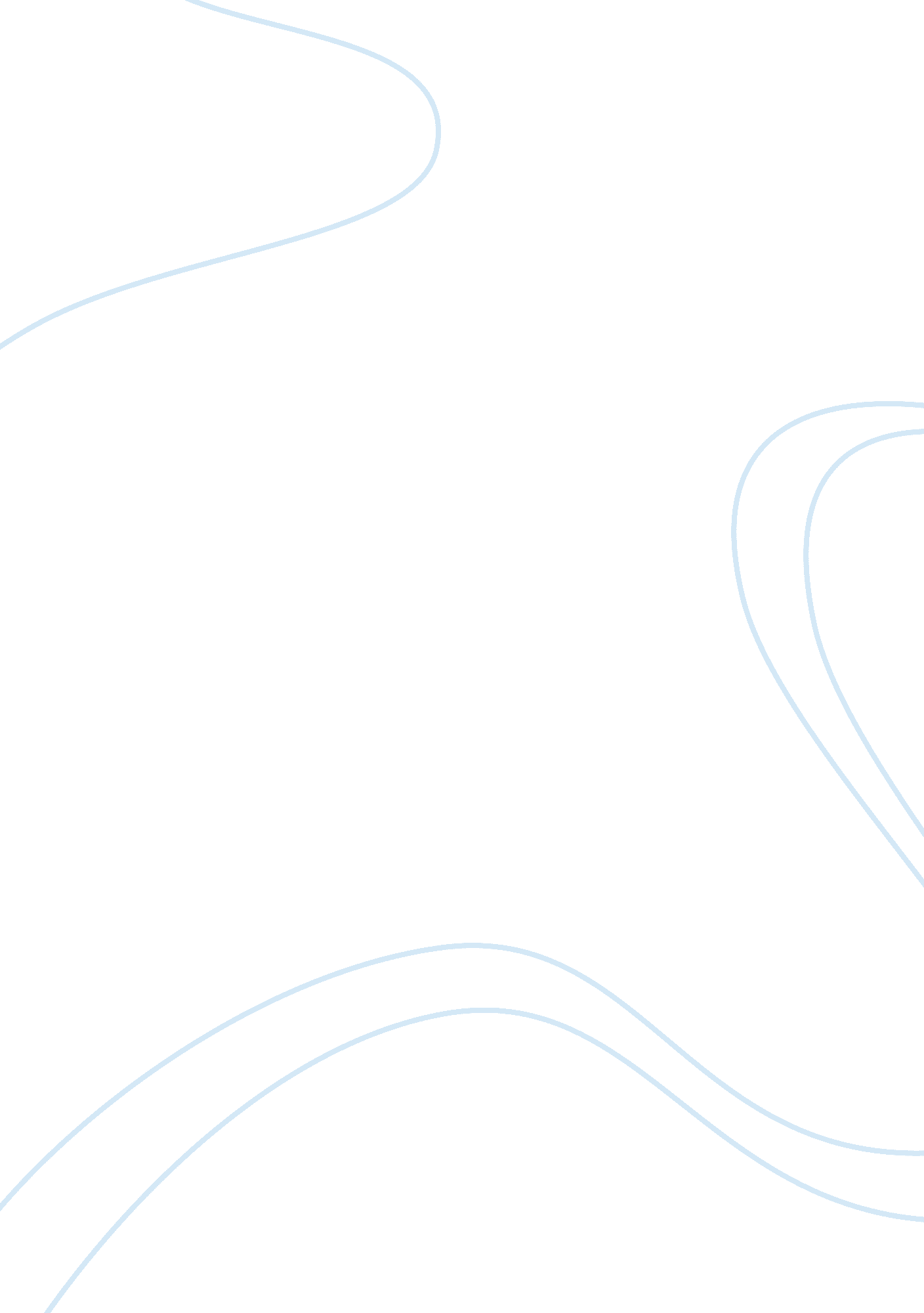 Are humans alone in the universe? Science, Biology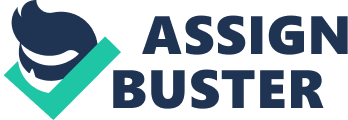 One of the most popular questions asked by scientists for centuries is: are aliens out there? Does life exist beyond earth? Where are they? There are many theories and research projects dedicated to finding an answer to this lifelong inquiry. Over the years, information discovered has alluded to the existence of life outside of Earth. The potential for life on other planets has been uncovered not only within our own solar system, but also far across the universe. Evidence found on Earth suggests the existence of alien life through different ancient structures and art. There are also many accounts from a large number of citizens who claim to have seen or contacted aliens. The National Aeronautics and Space Administration, also known as NASA, ran many projects devoted to finding alien life. They have received mysterious signals from deep space which they hope will lead to an intelligent source. Does all the evidence presented for the potential of life outside earth answer the lifelong questions scientists have been asking? It is highly probable that the existence of extraterrestrial life can be proven through evidence found on Earth, government information, and the discoveries found in space. Unbenounced to most people, there are plenty of signs on earth suggesting the presence of aliens. There are many theories surrounding the ancient structures which have been built or left here by visitors from space; these include the Stonehenge and Easter Island stone figures, among plenty of others. Among these structures, the pyramids of Egypt are particularly famous. Each pyramid is made up of millions of stone blocks, weighing about two tonnes each. The mystery is how they managed to transport and lift the blocks 4500 years ago without any equipment, when even with today’s technology, it would be challenging to complete. There are many speculations about aliens building or guiding the construction of the famous pyramids. More evidence suggesting extraterrestrial beings are the famous cave paintings of the Apache Indians. While there are hundreds of cave paints scattered all around the world, the art by the Native American people in particular showcase “ star people” who came from space. They explain how the “ star beings” came in flying crafts and passed on their knowledge to the people on earth. The idea of aliens visiting the planet is mentioned in many older cultures, and continues to be relevant to this day. There are hundreds of citizens claiming to have seen or contacted extraterrestrials. Some cases are far-fetched, yet others could not be explained in any way other than aliens. It is widely known that the government does not tell citizens everything. Does this include the existence of aliens? There was a project dedicated to the threat of alien life which was unexpectedly closed in 2007. However, it has been recently uncovered that secret funds of $22 million has been spent on a new project called “ Advanced Aviation Threat Identification Program”. Many people speculate that the government is sitting on the secret of alien life and is not revealing the truth. Scientists keep persisting to prioritize the search for extraterrestrial life. Not long ago, a group of scientists insisted with senators to keep searching for aliens. Astronomers associated with NASA have been receiving strange signals from deep space. They have no clue as to what or who is sending it. The signals were first picked up by a Canadian radio telescope in 2007. Scientists do not have much information on the signal. It is understood that it is producing the amount of energy the sun would have produced for ten thousand years in a single second. The scientists who are searching for the source of the signal hope that it leads to intelligent life. The search for life in the universe has been a long and extensive journey. There have been many Mars expeditions to search for life. The viking lander that was sent up nearly 40 years ago had a mission to scout for life using a chemical test. However, after coming back empty handed, scientists examined the chemical test and discovered it was not nearly strong enough to detect living organisms. It could not even notice life on earth. The viking 1 and 2 followed up to retest the soil. This led to the discovery of large amounts of methane. Since about 90% of methane on Earth is generated by living creatures, scientists think that the methane on Mars must also have a source. There was also the discovery of water on Mars that could support life. Outside of the solar system, planets that could possibly host living organisms have been uncovered; approximately 20 new planets have been found recently. The powerful telescopes used by different space programs detect similar climates and biological structures to earth. With further studies and expeditions, alien life could finally be found. Over the years, scientists have studied the meteorites that have fallen to earth. They have discovered what could be fossilized proof of life. In 2011, astrobiologist Richard Hoover, associated with NASA, found filaments that resembled microbes. He argued that the meteor contained fossilized life that suggested a biological origin. Many other scientists who were sceptical are now searching for more proof. There have been many accounts of finding life within the fallen space debris, and scientists are more determined than ever to find life in the universe. Signs on earth, data from institutions, and findings from expeditions reveal the high possibility of life existing in space. Citizens have always wondered and asked questions about living forms existing around the universe. Many cultures and organizations hold the belief of aliens. The various monuments and ancient findings hint towards outside beings coming to Earth. There are very few logical theories that could explain how they were created. People all around the globe insist on the existence of extraterrestrials. There are countless cases of the public witnessing aliens flying around or physically walking among them. Space programs, such as NASA, have picked up signals from deep space which is believed to have an intelligent source. The government is keen on find the existence of life outside of Earth. 